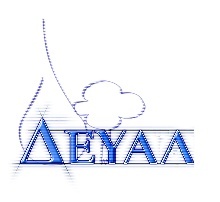 ΤΕΧΝΙΚΕΣ ΠΡΟΔΙΑΓΡΑΦΕΣΥποβρύχιες ανοξείδωτες αντλίες λυμάτων με ενσωματωμένο φλοτέρ και τα παρακάτω χαρακτηριστικά: Τάση λειτουργίας:  230VΙσχύς: 1,5hpΠαροχή: από 0 έως 24m3/hΜέγιστο Μανομετρικό: 14mΕλεύθερο πέρασμα: 50mmΈξοδος αντλίας: 2¨Δημοτική Επιχείρηση Ύδρευσης Αποχέτευσης ΛέσβουΤΕΧΝΙΚΗ ΥΠΗΡΕΣΙΑΤαχ. Δ/νση	: Ελ. Βενιζέλου 13-17Ταχ. Κωδ.	: 81100 ΜυτιλήνηΠληροφορίες	: Καρακωνσταντίνος Γρ. Τηλέφωνο	: 2251025263Fax		: 2251040121Ε-mail		:  protokolo@deyamyt.grΠΡΟΜΗΘΕΙΑ:Προμήθεια ΦΟΡΗΤΩΝ ΑΝΤΛΙΩΝ ΛΥΜΑΤΩΝ ΓΙΑ τις ΑΝΑΓΚΕΣ ΤΩΝ ΣΥΝΕΡΓΕΙΩΝ ΑΠΟΧΕΤΕΥΣΗΣ της ΔΕΥΑΛΔημοτική Επιχείρηση Ύδρευσης Αποχέτευσης ΛέσβουΤΕΧΝΙΚΗ ΥΠΗΡΕΣΙΑΤαχ. Δ/νση	: Ελ. Βενιζέλου 13-17Ταχ. Κωδ.	: 81100 ΜυτιλήνηΠληροφορίες	: Καρακωνσταντίνος Γρ. Τηλέφωνο	: 2251025263Fax		: 2251040121Ε-mail		:  protokolo@deyamyt.grΧΡΗΜΑΤΟΔΟΤΗΣΗ: ΙΔΙΟΙ ΠΟΡΟΙ ΔΕΥΑΛΔημοτική Επιχείρηση Ύδρευσης Αποχέτευσης ΛέσβουΤΕΧΝΙΚΗ ΥΠΗΡΕΣΙΑΤαχ. Δ/νση	: Ελ. Βενιζέλου 13-17Ταχ. Κωδ.	: 81100 ΜυτιλήνηΠληροφορίες	: Καρακωνσταντίνος Γρ. Τηλέφωνο	: 2251025263Fax		: 2251040121Ε-mail		:  protokolo@deyamyt.grΠΡΟΫΠΟΛΟΓΙΣΜΟΣ:500€ χωρίς Φ.Π.Α.Ο ΔΙΕΥΘΥΝΤΗΣ Τ.Υ. ΔΕΥΑΛΦΙΝΔΑΝΗΣ ΠΑΡΑΣΚΕΥΑΣΠΟΛΙΤΙΚΟΣ ΜΗΧΑΝΙΚΟΣ Τ.Ε.